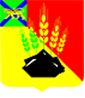 ДУМАМИХАЙЛОВСКОГО МУНИЦИПАЛЬНОГОРАЙОНАР Е Ш Е Н И Е с. МихайловкаО признании решения Думы Михайловского муниципального районаот 25.08.2017 № 206-НПА «Об утверждении Положения о порядке сноса самовольных построек, освобождения самовольно занятых земельных участков на территории сельских поселений Михайловского муниципального района» утратившим силуПринято Думой Михайловского муниципального районаот 22.06.2023 г.    № 351В соответствии со статьей 222 Гражданского кодекса РФ, статьей 55.32 Градостроительного кодекса РФ, статьей 14 Федерального закона от 06.10.2003 № 131-ФЗ «Об общих принципах организации местного самоуправления в Российской Федерации», руководствуясь Уставом Михайловского муниципального района Приморского края1. Удовлетворить протест прокуратуры Михайловского муниципального района от 31.05.2023 № 7-3-2023/403, внесенный на решение Думы Михайловского муниципального района от 25.08.2017 № 206-НПА «Об утверждении Положения о порядке сноса самовольных построек, освобождения самовольно занятых земельных участков на территории сельских поселений Михайловского муниципального района».2. Признать утратившим силу следующие нормативные правовые акты:- решение Думы Михайловского муниципального района от 25.08.2017 № 206-НПА «Об утверждении Положения о порядке сноса самовольных построек, освобождения самовольно занятых земельных участков на территории сельских поселений Михайловского муниципального района»;- решение Думы Михайловского муниципального района от 04.12.2018 № 317-НПА «О внесении изменений в решение Думы Михайловского муниципального района от 24.08.2017 № 206 «Об утверждении Положения о порядке сноса самовольных построек, освобождения самовольно занятых земельных участков на территории сельских поселений Михайловского муниципального района».3. Настоящее решение вступает в силу с момента официального опубликования. Глава Михайловского муниципального района-Глава администрации района                                                           В.В. Архиповс. Михайловка№ 351-НПА23.06.2023